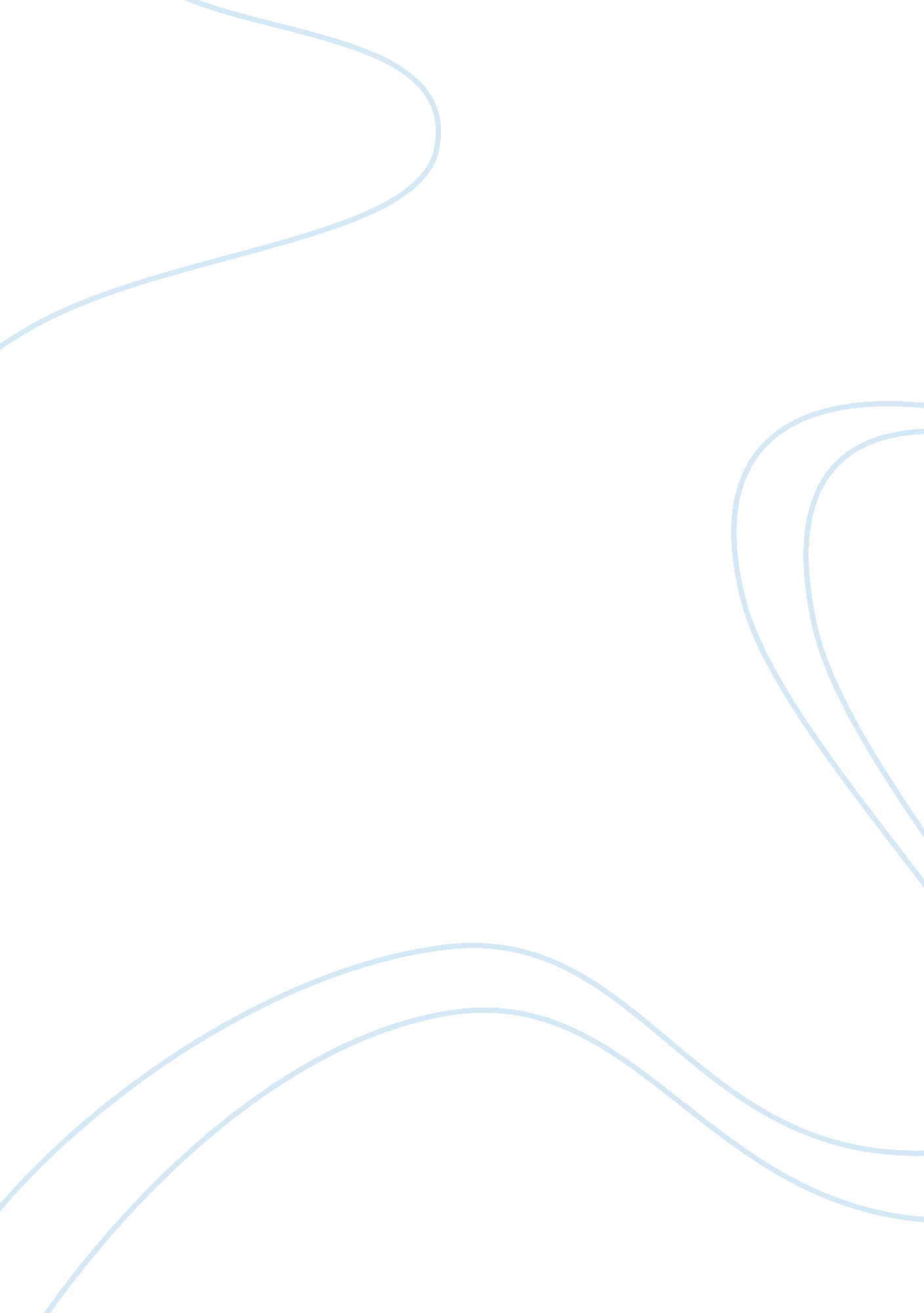 A day without technology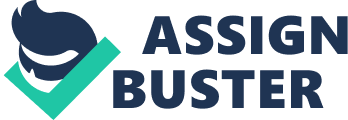 How would you feel a day without using any technology? Living without technology will be totally impossible as this has become every day’s application as more and more people are gaining knowledge on how to make use of the communication tools to improve their ways of living and staying informed on the current technology to avoid being left behind. New technologies are being developed daily which shows that the industry will continue to grow and expand. People will continue using these technologies to improve their standards and to stay informed. Technology has influenced us in so many positive ways, from providing cellphones that can be used in the house, to around the world and provide so many other great features. With technology advancing every day the Market comes out with new phones with the latest styles. Now days a flip phone would be considered perhaps the plainest phone there is out there. When I was in elementary school I remember the first cell phone I saw was a medium grey phone that has a simple green background screen with black font. Couple months later, I recall my uncle buying a gray flip phone. This cell phone had a camera and had color. I thought it was way nicer then the first phone I had seen. As we see now flip phones are out, and the market hits us with more and more advanced phones. Like for example the touchscreens, androids, and the iPhone’s. As all this technology advances we want to get the latest and ask for more. Around the early 2000’s middle school students were rare to have cellphones. If we take a look now we see the elementary children even have cell phones. This has changed a lot throughout the years. My older sister which is now 23 years old never had a cell phone while living at home. I received my first phone when I was in 9th grade. My younger sister which is only 12 years old got her cellphone when she was started 6th grade. As we can see even the younger ones want the latest technology to. Cellphones help us in many different ways they provide us the opportunity to make calls all over the world and send text to our friends in tight situation when you can’t make a phone call. Cellphone also have great memory capacity they have so many features besides just making and receiving calls. One of the ways I use my phone is receiving my emails on my phone the instant they are send to me. This provides easy access to it. Another way I use my phone is using my navigation app, where a map is no longer needed. It is way easier and helpful then having a big piece of paper with different colored lines and trying to figure which route to take. But also we are able to speak our destination on to our phones, and in case we take the wrong turn it will just recalculate a new route. Say goodbye to admitting your lost and having to get down at a gas station and ask for directions. As you can see cellphones influenced us a lot, this is just one part of technology. Although there are some people that argue that cellphones and all the new technology devices negativity affects us. For instance cellphones do provide internet, and are capable to work just like a computer. We are able to search for anything with a touch of a button. Let’s say you’re taking a test, yes you are able to cheat like more teachers will argue. Although this does not mean all students will. Cellphones help us educationally for instance when am working on a paper or reading a book and there’s something I don’t comprehend I take out my cellphone and look it up. This is much easier then turning on my computer and waiting for it to start up and even in some occasions we are not near our computers. I also recall being in class where my teachers from high school would ask us a question and they would say “ if you have a phone you are more welcome to look it up”. Another way is that cellphones provides us with calculators that could help us while grocery shopping. I have personally seen people shopping where they carry there cellphones using there calculator. When the cashier is about to check them out they tell them the amount. This helps the shopper know about how much it’s going to cost them and save them from the embarrassment of going over there budget. In addition to having cellphones where you can download applications is downloading games for children that are educational and help them with their learning. Children love using phones why not have them have fun while learning. For example my younger brother is only four years old and he loves using technology when he’s not on the computer, xbox, iPod he is on my mother’s phone . What is he doing? He is playing games where not only is he having fun but is also learning his colors or shapes. It is also said that cell phones have had a negative effect on us because of lack of communication with others. For example when you’re eating dinner with your family and someone decides to pull out a phone and there constantly texting on it instead of having a conversation at the dinner table. Yes this is true it might stop from families communicating with each other at the dinner table but this is more a personal problem. Perhaps they don’t know how to set rules. But this does not mean that it stops communication world wide. Think about the awkward situations we have faced and our cellphones are there to save us perhaps we text someone or even pretend to be texting, calling, or surfing the web just to look occupied. Another thing is when we’re eating lunch by ourselves our cellphones are there with us and constantly keeps us communicating with our friends. Therefore cellphones do not prevent us from socializing it just provides us with a different form of communicating with our friends. Perhaps cellphones can be our number one distractions when it comes to doing our homework or at our workplace, but it is our number one device we carry 24/7. It comes in handy in many situations. Its like having a remote in our hands in case of an emergency we have our phones to call for help. Imagine not having cellphones how would we call our mothers and ask them what was it they wanted from the store because we simply forgot. Isn’t much easier just calling instead of having to drive all the way back home and asking her? So think about the positive things how cellphone have influenced your life and imagine how hard it would be to communicate with our friends without a cellphone. 